9	to consider and approve the Report of the Director of the Radiocommunication Bureau, in accordance with Article 7 of the Convention:9.2	on any difficulties or inconsistencies encountered in the application of the Radio Regulations*; andPart 2 – Section 3.1.3.3 of the Report of the BR DirectorIntroductionThis Addendum presents the European Common Proposal with respect to Section 3.1.3.3 of the Report of the Director of the Radiocommunication Bureau under WRC-19 agenda item 9.2. The Section 3.1.3.3 deals with the requirement under RR No. 9.4 concerning submissions of progress reports of resolving difficulties with satellite networks submitted under Section I of RR Article 9. RR No. 9.4 states that, among other actions, reports on the progress made in resolving any difficulties shall be submitted to the Bureau. However, the Bureau does not require this information in the examination of the notification for recording. In addition to that, the Bureau receives extremely few reports under RR No. 9.4. In accordance with RR No. 9.3 administrations concerned shall endeavour to cooperate in joint efforts to resolve any difficulties in respect to the satellite network submitted under Section I of Article 9 of the RR. In addition to that, RR No. 9.4 complements RR No. 9.3 specifying the actions that the administrations concerned shall do in the case of difficulties.The Bureau proposes to suppress this provision. However, CEPT is of the view that such provision could be useful in order to guide administrations concerned with a particular satellite network to try to find a mutually acceptable solution in a case of difficulties.ProposalsARTICLE 9Procedure for effecting coordination with or obtaining agreement of other administrations1, 2, 3, 4, 5, 6, 7, 8, 9    (WRC-15)Section I − Advance publication of information on satellite
networks or satellite systemsSub-Section IA − Advance publication of information on satellite networks or satellite systems that are not subject to coordination procedure under Section IIMOD	EUR/16A22A2/19.4	In the case of difficulties, the administration responsible for the planned satellite network shall explore all possible means to resolve the difficulties without considering the possibility of adjustment to networks of other administrations. If no such means can be found, it may request the other administrations to explore all possible means to meet its requirements. The administrations concerned shall make every possible effort to resolve the difficulties by means of mutually acceptable adjustments to their networks. An administration on behalf of which details of planned satellite networks have been published in accordance with the provisions of No. 9.2B , after the period of four months, inform the Bureau of the progress made in resolving any difficulties. If necessary, a further report be provided prior to the submission of notices to the Bureau under Article 11. Reasons:	As this provision could be very useful in the case of difficulties with a particular satellite network submitted under Section I of RR Article 9, it is proposed not to suppress it but to make it not obligatory for the administration to a submit a progress report.World Radiocommunication Conference (WRC-19)
Sharm el-Sheikh, Egypt, 28 October – 22 November 2019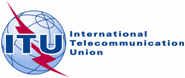 CPG(19)143 ANNEX VIII-22BPLENARY MEETINGAddendum 2 to
Addendum 22 to
Document 16-E29 June 2019Original: EnglishEuropean Common ProposalsEuropean Common ProposalsProposals for the work of the conferenceProposals for the work of the conferenceAgenda item 9.2Agenda item 9.2